Załącznik 2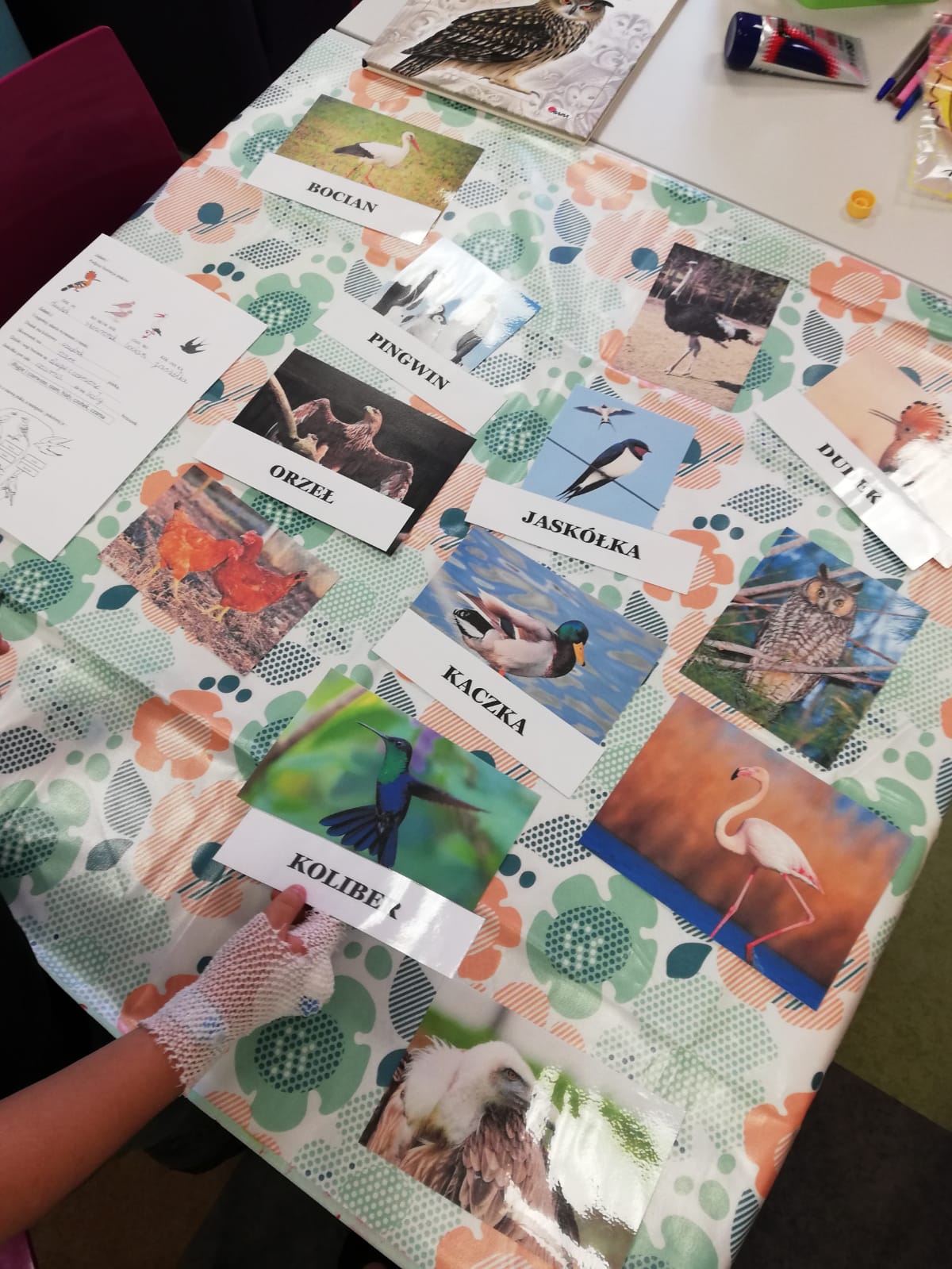 